GRĂDINIŢA CU  P.P. ȘI P.N. ,,SFINȚII ARHANGHELI MIHAIL ȘI GAVRIIL” PLOIEȘTI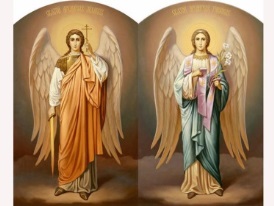 Aleea Levănțica, Nr. 2GTel.: 0244/574600E –mail: gradinitasfintiiarhangheli@yahoo.comConsiliul de Administrație al Grădiniței cu P.P. „Sfinții Arhangheli Mihail și Gavriil” PloieștiHOTĂRÂREA NR. 12/22.12.2020	Consiliul de Administrație al Grădiniței cu P.P. „Sfinții Arhangheli Mihail și Gavriil” Ploiești, întrunit în ședința din 22.12.2020,●   În conformitate cu prevederile Legii educatiei naționale nr.1/2011,● În conformitate cu Regulamentul cadru de organizare și funcționare a unităților de învățământ preuniversitar nr.5447/2020;● În conformitate cu Ordinul nr. 4619/2014 pentru aprobarea Metodologiei-cadru de organizare si functionare a consiliului de administratie din unitatile de invatamant preuniversitar;●   În conformitate cu Legea nr. 53/2003  ‐ Codul muncii, cu modificările și completările ulterioare;● În conformitate cu Contractul colectiv de muncă unic la nivel de sector de activitate învățământ preuniversitar, înregistrat la M.M.J.S.-D.D.S. sub nr. 435 din data de 17.04.2019.HOTĂRĂȘTE:Art. 1. Aprobarea perioadelor de concediu de odihnă ale personalului didactic auxiliar și nedidactic pentru anul 2021, cu efectuarea lor pe perioada vacanțelor școlare, conform planificării colective a concediilor, regăsite în anexa 1, parte a prezentei hotărâri.                                                                                                                       Președinte C.A.                                                                                                                             Director,                                                                                                                        Bucur Adriana